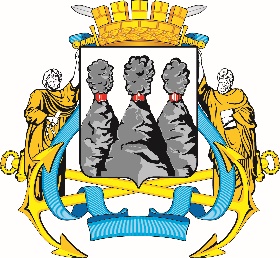 Ленинская ул., д. 14, Петропавловск-Камчатский, 683000Тел. (4152)30-25-80 (2450), факс (4152)42-52-29, e-mail: duma@pkgo.ru, duma.pkgo.ru ПРОТОКОЛ № 10заседания Комитета Городской Думы Петропавловск-Камчатского городского округа по собственности, земельным отношениям, предпринимательству и инвестициям от 13.02.2020                                                                                              г. Петропавловск-Камчатский,ул. Ленинская, д. 14, зал заседаний № 429Время начала: 1615 часовВремя окончания: 1710 часовПредседательствующий:Присутствовали:Отсутствовали:Приглашенные:ПОВЕСТКА ДНЯ:1. О принятии решения о внесении изменений в Решение Городской Думы Петропавловск-Камчатского городского округа от 27.12.2013 № 164-нд «О порядке создания условий для обеспечения жителей Петропавловск-Камчатского городского округа услугами связи, общественного питания, торговли и бытового обслуживания» (первый проект, 
вх. № ГД-00-ю/100/20 от 27.01.2020)Докл.: Кузьмин Дмитрий Николаевич2. О принятии решения о внесении изменений в Решение Городской Думы Петропавловск-Камчатского городского округа от 27.12.2013 № 164-нд «О порядке создания условий 
для обеспечения жителей Петропавловск-Камчатского городского округа услугами связи, общественного питания, торговли и бытового обслуживания» (второй проект, 
вх. № ГД-00-ю/101/20 от 27.01.2020)Докл.: Кузьмин Дмитрий Николаевич3. О внесении изменений в решение Городской Думы Петропавловск-Камчатского городского округа от 21.03.2018 № 137-р «О создании рабочей группы по разработке проекта решения Городской Думы Петропавловск-Камчатского городского округа «О внесении изменений в Решение Городской Думы Петропавловск-Камчатского городского округа от 27.12.2013 № 164-нд «О порядке создания условий для обеспечения жителей Петропавловск-Камчатского городского округа услугами связи, общественного питания, торговли и бытового обслуживания»Докл.: Сайдачаков Павел Валерьевич4. О внесении изменения в решение Городской Думы Петропавловск-Камчатского городского округа от 28.08.2019 № 486-р «О создании рабочей группы по разработке проекта решения Городской Думы Петропавловск-Камчатского городского округа «О внесении изменений в Решение Городской Думы Петропавловск-Камчатского городского округа от 25.12.2008 № 94-нд «О порядке управления находящимися в собственности Петропавловск-Камчатского городского округа акциями акционерных обществ и осуществления полномочий органов управления акционерного общества в случае, если в собственности Петропавловск-Камчатского городского округа находится 100 процентов акций акционерного общества»Докл.: Сайдачаков Павел Валерьевич5. О принятии решения о внесении изменения в Решение Городской Думы Петропавловск-Камчатского городского округа от 05.07.2016 № 453-нд «О порядке управления и распоряжения имуществом, находящимся в собственности Петропавловск-Камчатского городского округа»Докл.: Антипов Михаил Николаевич6. О внесении изменений в решение Городской Думы Петропавловск-Камчатского городского округа от 04.10.2017 № 19-р «О делегировании депутатов Городской Думы Петропавловск-Камчатского городского округа в составы комитетов, комиссий, советов и рабочих групп Петропавловск-Камчатского городского округа»Докл.: Сайдачаков Павел Валерьевич7. Об утверждении плана работы Комитета Городской Думы Петропавловск-Камчатского городского округа по собственности, земельным отношениям, предпринимательству и инвестициямДокл.: Сайдачаков Павел Валерьевич8. О кандидатурах на должность председателя Комитета Городской Думы Петропавловск-Камчатского городского округа по собственности, земельным отношениям, предпринимательству и инвестициямДокл.: Прудкий Денис Андреевич9. Разное: О сроках подачи справки о доходах, расходах, об имуществе 
и обязательствах имущественного характера депутатами Городской Думы Петропавловск-Камчатского городского округа в 2020 годуДокл.: Сайдачаков Павел ВалерьевичГолосовали: «за»-12, единогласно.ГОРОДСКАЯ ДУМАПЕТРОПАВЛОВСК-КАМЧАТСКОГОГОРОДСКОГО ОКРУГАКОМИТЕТ ПО СОБСТВЕННОСТИ, ЗЕМЕЛЬНЫМ ОТНОШЕНИЯМ, ПРЕДПРИНИМАТЕЛЬСТВУ И ИНВЕСТИЦИЯМСайдачаков П.В.-заместитель председателя Комитета Городской Думы Петропавловск-Камчатского городского округа по собственности, земельным отношениям, предпринимательству и инвестициям; депутат Городской Думы по избирательному округу № 2.Богданова Е.В.-депутат Городской Думы Петропавловск-Камчатского городского округа (далее - депутат Городской Думы) по единому муниципальному избирательному округу;Воронов Д.М.-депутат Городской Думы по избирательному округу № 6;Гусейнов Р.В.-депутат Городской Думы по единому муниципальному избирательному округу;Колядка В.В.-депутат Городской Думы по единому муниципальному избирательному округу;Лосев К.Е.-депутат Городской Думы по единому муниципальному избирательному округу;Оськин С.В.-депутат Городской Думы по избирательному округу № 7;Прудкий Д.А.-заместитель председателя Городской Думы Петропавловск-Камчатского городского округа - председатель Комитета по городскому и жилищно-коммунальному хозяйству; депутат Городской Думы по единому муниципальному избирательному округу;Сароян С.А.-депутат Городской Думы по избирательному округу № 7;Слыщенко К.К.-депутат Городской Думы по единому муниципальному избирательному округу;Терехов А.М.-депутат Городской Думы по избирательному округу № 8;Шунькин Д.В.-депутат Городской Думы по единому муниципальному избирательному округу.Ванюшкин С.А.-депутат Городской Думы по единому муниципальному избирательному округу;Кондратенко Г.В.-депутат Городской Думы по единому муниципальному избирательному округу;Кронов А.А.-депутат Городской Думы по избирательному округу № 3;Лиманов С.А.-депутат Городской Думы по единому муниципальному избирательному округу;Наумов А.Б.-депутат Городской Думы по единому муниципальному избирательному округу;Панов А.Г.-депутат Городской Думы по избирательному округу № 4;Цыганков Ю.А.-депутат Городской Думы по избирательному округу № 5.Брызгин К.В.Монахова Г.В.----временно исполняющий полномочия Главы администрации Петропавловск–Камчатского городского;председатель Городской Думы Петропавловск-Камчатского городского округа, депутат Городской Думы по единому муниципальному избирательному округу;Лыскович В.В.--председатель Контрольно-счетной палаты Петропавловск–Камчатского городского округа; Зикратов А.В.--депутат Городской Думы по избирательному округу № 1;Антипов М.Н.--руководитель Управления коммунального хозяйства и жилищного фонда администрации Петропавловск-Камчатского городского округа;Ковалык А.Ю. --заместитель Главы администрации Петропавловск-Камчатского городского округа – руководитель Управления делами администрации Петропавловск-Камчатского городского округа;Кузьмин Д.Н. --исполняющий обязанности заместителя Главы администрации Петропавловск Камчатского городского округа - начальник Управления экономического развития и имущественных отношений администрации Петропавловск-Камчатского городского округа;Тур Е.А.--заместитель руководителя Управления делами администрации Петропавловск-Камчатского городского округа;Гаспарян А.А.--заместитель начальника правового отдела Управления делами администрации Петропавловск-Камчатского городского округа;Васильева Н.В.--председатель Региональной общественной организации «Союз индивидуальных предпринимателей Камчатского края»;Коришко Т.И.--член Региональной общественной организации «Союз индивидуальных предпринимателей Камчатского края».Присутствовали работники аппарата Городской Думы Петропавловск-Камчатского городского округа:Присутствовали работники аппарата Городской Думы Петропавловск-Камчатского городского округа:Присутствовали работники аппарата Городской Думы Петропавловск-Камчатского городского округа:Присутствовали работники аппарата Городской Думы Петропавловск-Камчатского городского округа:Алексеева И.Н.Алексеева И.Н.-и.о. руководителя аппарата Городской Думы Петропавловск-Камчатского городского округа;Вейтман В.С.Вейтман В.С.-советник председателя Городской Думы Петропавловск-Камчатского городского округа;Глуховский Д.В.Глуховский Д.В.-заместитель руководителя аппарата Городской Думы Петропавловск-Камчатского городского округа – начальник управления по обеспечению деятельности органов Городской Думы и информационного обеспечения работы аппарата Городской Думы Петропавловск-Камчатского городского округа;Ерофеева Т.Е.Ерофеева Т.Е.-начальник юридического отдела управления по организационно-правовому обеспечению работы аппарата Городской Думы Петропавловск-Камчатского городского округа;Иванков Т.П.Иванков Т.П.-начальник отдела по обеспечению деятельности органов и депутатских объединений Городской Думы управления по обеспечению деятельности органов Городской Думы и информационного обеспечения работы аппарата Городской Думы Петропавловск-Камчатского городского округа;Морозов А.А.Морозов А.А.-начальник отдела организационной и кадровой работы управления организационно-правового обеспечения работы аппарата Городской Думы Петропавловск-Камчатского городского округа;Сотникова Г.А.Сотникова Г.А.-советник отдела по обеспечению деятельности органов и депутатских объединений Городской Думы управления по обеспечению деятельности органов Городской Думы и информационного обеспечения работы аппарата Городской Думы Петропавловск-Камчатского городского округа;Хабибуллина Т.Н. Хабибуллина Т.Н. -советник информационного отдела управления по обеспечению деятельности органов Городской Думы и информационного обеспечения работы аппарата Городской Думы Петропавловск-Камчатского городского округа;Якшина И.В. Якшина И.В. -начальник информационного отдела управления по обеспечению деятельности органов Городской Думы и информационного обеспечения работы аппарата Городской Думы Петропавловск-Камчатского городского округа.1. СЛУШАЛИ:О принятии решения о внесении изменений в Решение Городской Думы Петропавловск-Камчатского городского округа от 27.12.2013 № 164-нд 
«О порядке создания условий для обеспечения жителей Петропавловск-Камчатского городского округа услугами связи, общественного питания, торговли и бытового обслуживания» (первый проект, 
вх. № ГД-00-ю/100/20 от 27.01.2020)ВЫСТУПИЛИ:    Васильева Н.В., Ерофеева Т.Е., Монахова Г.В.ВЫСТУПИЛИ:    Васильева Н.В., Ерофеева Т.Е., Монахова Г.В.РЕШИЛИ:Одобрить проект правового акта и рекомендовать Городской Думе Петропавловск-Камчатского городского округа принять правовой акт с учетом заключения юридического отдела аппарата Городской Думы (Решение принимается открытым голосованием: «за»-12, единогласно)2. СЛУШАЛИ:О принятии решения о внесении изменений в Решение Городской Думы Петропавловск-Камчатского городского округа от 27.12.2013 № 164-нд 
«О порядке создания условий для обеспечения жителей Петропавловск-Камчатского городского округа услугами связи, общественного питания, торговли и бытового обслуживания» (второй проект, вх. № ГД-00-ю/101/20 
от 27.01.2020)ВЫСТУПИЛИ:Брызгин К.В., Васильева Н.В., Ерофеева Т.Е., Колядка В.В., Лыскович В.В., Монахова Г.В., Терехов А.М.РЕШИЛИ:Рекомендовать Городской Думе Петропавловск-Камчатского городского округа снять данный вопрос с повестки дня сессии и направить его на доработку в рабочую группу(Решение принимается открытым голосованием: «за»-12, единогласно)3.СЛУШАЛИ:О внесении изменений в решение Городской Думы Петропавловск-Камчатского городского округа от 21.03.2018 № 137-р «О создании рабочей группы 
по разработке проекта решения Городской Думы Петропавловск-Камчатского городского округа «О внесении изменений в Решение Городской Думы Петропавловск-Камчатского городского округа от 27.12.2013 № 164-нд 
«О порядке создания условий для обеспечения жителей Петропавловск-Камчатского городского округа услугами связи, общественного питания, торговли и бытового обслуживания»ВЫСТУПИЛИ:Ерофеева Т.Е., Тур Е.А.РЕШИЛИ:Рекомендовать Городской Думе рассмотреть следующие кандидатуры в состав рабочей группы:Рекомендовать Городской Думе одобрить проект правового акта с учетом предложенных кандидатур(Решение принимается открытым голосованием: «за»-12, единогласно)СЛУШАЛИО внесении изменения в решение Городской Думы Петропавловск-Камчатского городского округа от 28.08.2019 № 486-р «О создании рабочей группы 
по разработке проекта решения Городской Думы Петропавловск-Камчатского городского округа «О внесении изменений в Решение Городской Думы Петропавловск-Камчатского городского округа от 25.12.2008 № 94-нд 
«О порядке управления находящимися в собственности Петропавловск-Камчатского городского округа акциями акционерных обществ и осуществления полномочий органов управления акционерного общества в случае, если в собственности Петропавловск-Камчатского городского округа находится 100 процентов акций акционерного общества»ВЫСТУПИЛИ:Ерофеева Т.Е., Тур Е.А.РЕШИЛИ:Рекомендовать Городской Думе рассмотреть следующие кандидатуры в состав рабочей группы:Рекомендовать Городской Думе Петропавловск-Камчатского городского округа одобрить проект правового акта с учетом предложенных кандидатур.(Решение принимается открытым голосованием: «за»-12, единогласно)СЛУШАЛИ:О принятии решения о внесении изменения в Решение Городской Думы Петропавловск-Камчатского городского округа от 05.07.2016 № 453-нд 
«О порядке управления и распоряжения имуществом, находящимся 
в собственности Петропавловск-Камчатского городского округа»ВЫСТУПИЛИ:    Монахова Г.В., Тур Е.А.ВЫСТУПИЛИ:    Монахова Г.В., Тур Е.А.РЕШИЛИ:Одобрить проект правового акта и рекомендовать Городской Думе Петропавловск-Камчатского городского округа принять правовой акт с учетом заключения юридического отдела аппарата Городской Думы (Решение принимается открытым голосованием: «за»-12, единогласно)6. СЛУШАЛИ:О внесении изменений в решение Городской Думы Петропавловск-Камчатского городского округа от 04.10.2017 № 19-р «О делегировании депутатов Городской Думы Петропавловск-Камчатского городского округа в составы комитетов, комиссий, советов и рабочих групп Петропавловск-Камчатского городского округа»ВЫСТУПИЛИ:   Гусейнов Р.В., Слыщенко К.К.ВЫСТУПИЛИ:   Гусейнов Р.В., Слыщенко К.К.РЕШИЛИ:Рекомендовать Комитету Городской Думы Петропавловск-Камчатского городского округа по местному самоуправлению и социальной политике рассмотреть следующие кандидатуры в составы комитетов, комиссий, советов и рабочих групп Петропавловск-Камчатского городского округа:Рекомендовать Городской Думе Петропавловск-Камчатского городского округа одобрить проект правового акта с учетом предложенных кандидатур.(Решение принимается открытым голосованием: «за»-12, единогласно)СЛУШАЛИ:Об утверждении плана работы Комитета Городской Думы Петропавловск-Камчатского городского округа по собственности, земельным отношениям, предпринимательству и инвестициямРЕШИЛИ:План работы Комитета Городской Думы по собственности, земельным отношениям, предпринимательству и инвестициям на 2020 год принять 
за основу.(Решение принимается открытым голосованием: «за»-12, единогласно)СЛУШАЛИО кандидатурах на должность председателя Комитета Городской Думы Петропавловск-Камчатского городского округа по собственности, земельным отношениям, предпринимательству и инвестициямВЫСТУПИЛИ:Богданова Е.В., Прудкий Д.А., Сайдачаков П.В.РЕШИЛИ:Рекомендовать Комитету Городской Думы по местному самоуправлению и социальной политике рассмотреть следующие кандидатуры на должность председателя Комитета по собственности, земельным отношениям, предпринимательству и инвестициям:(Решение принимается открытым голосованием: «за»-12, единогласно)9.СЛУШАЛИ:О сроках подачи справки о доходах, расходах, об имуществе 
и обязательствах имущественного характера депутатами Городской Думы Петропавловск-Камчатского городского округа в 2020 годуРЕШИЛИ:Информацию принять к сведению. Рекомендовать депутатам Городской Думы Петропавловск-Камчатского городского округа предоставить справки о доходах, расходах, 
об имуществе и обязательствах имущественного характера в главное управление государственной службы Губернатора и Правительства Камчатского края в срок до 30.03.2020.(Решение принимается открытым голосованием: «за»-12, единогласно)Заместитель председателя Комитета Городской Думы Петропавловск-Камчатского городского округа по собственности, земельным отношениям, предпринимательству и инвестициямП.В. СайдачаковПротокол вела:Советник отдела по обеспечению деятельности органов и депутатских объединений Городской Думы управления по обеспечению деятельности органов Городской Думы и информационного обеспечения работы аппарата Городской Думы Петропавловск-Камчатского городского округаГ.А. Сотникова